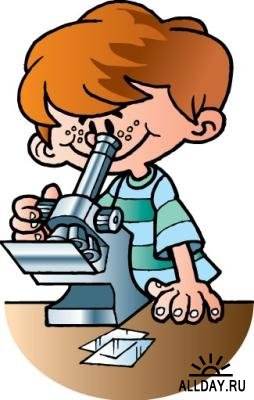       Основной тезис современного понимания                                                              метода проектов: «Всё, что я познаю, я знаю, для чего это мне надо и где и как я могу эти знания применить».          У учащихся метод проектов развиваеткультуру работы с информацией, исследовательские навыки, что поможет впоследствии успешнее адаптироваться к    стремительно меняющимся условиям жизни.Учащиеся, включенные в исследовательскую работу, обучаются:-умению выявлять и формулировать наиболее значимые проблемы;-выдвигать гипотезы;-определять поэтапные задачи и методы исследования – статистические, аналитические, экспериментальные;-намечать план работы и следовать ему;-создавать «продукт» своего исследования, оформляя его в электронном варианте (с использованием программы Power Point);-защищать результаты исследования.        Русский язык — ключк жизненному       и профессиональному успеху.Без русского языка не    сколотишь и сапога.Грамота - второй язык.Язык поможет найтиправильный путь.Язык камни рушит.          Язык - переводчик сердца. 

Язык - стяг, дружину водит.Велик и могуч русский язык.Наш адрес: НСО,п.Барабка,ул. Школьная 6а          тел. (8-383-43)-2-06-94Муниципальное образовательное учреждениешкола п.БарабкаИскитимского района Новосибирской областиВ стране имен существительных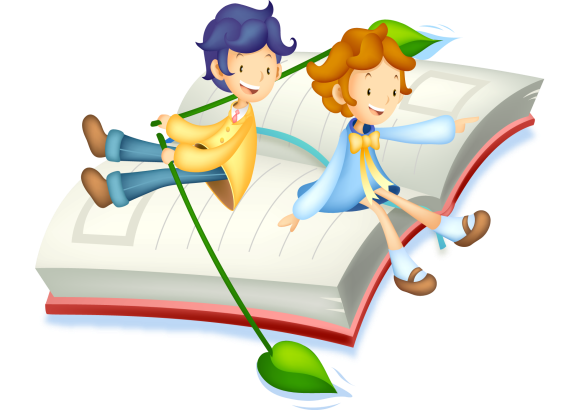 Памятка для родителейПодготовила учитель русского языка и литературы Федореева Е.А.п.Барабка2010г"В Мире есть места, где ты можешь молчать, но чтобы стать успешным,     жить достойно и быть счастливым надо уметь говорить...Хороший русский язык помогает!"             Зачем нужно изучать русский язык?                        Казалось бы, ответ очевиден: чтобы общаться друг с другом. Но исследования последних лет показали, что родной язык — это нечто гораздо большее, чем средство общения. Он является основой физического здоровья, умственных способностей, правильного мировоззрения, жизненного успеха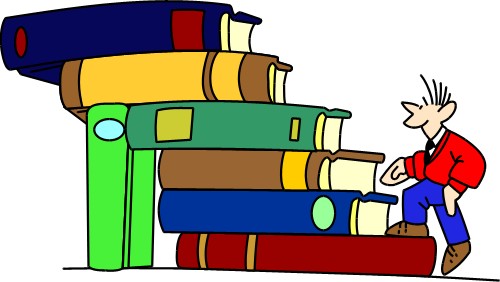     Проект «В стране имен существительных» поможет вашим детям узнать не только           обязательный программный минимум по данной теме, но и заглянуть в историю возникновения языка, побывав в роли его исследователей, позволит каждому ученику работать в своем индивидуальном режиме, создаст положительный настрой обучающихся, научит их не просто запоминать и воспроизводить знания, которые дает им школа, а уметь применять их на практике для решения проблем, касающихся жизни. В решении проблем растет и развивается личность.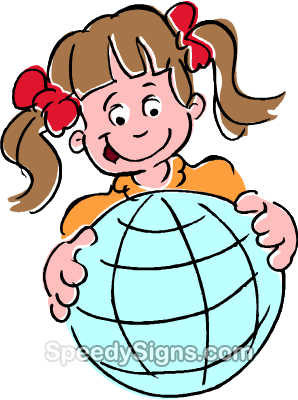 Лучший способ узнать человека - его ум, интеллект, его моральный облик, его характер - нужно только прислушаться к тому, что и как   он говорит, что и как он пишет.Но язык не просто средство общения; он - самая большая ценность народа, в нем воплощены труд, разум, воля и нравственность народа. В языке, посредством языка народ празднует свои победы, скорбит о своих бедах и поражениях.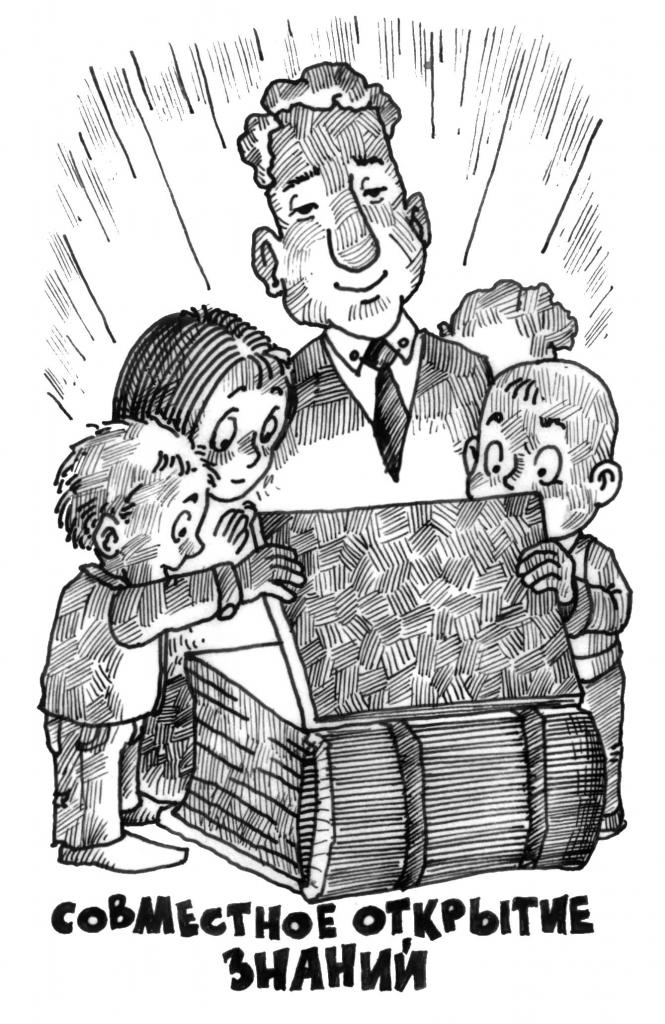 Существует множество причин тому, чтобы изучать русский язык. Среди них можно выделить десять:1 -142 миллиона жителей России и 300 миллионов бывшего Советского Союза используют русский в качестве языка общения. На русском также разговаривают в Монголии.2 –Россия имеет представительство в Совете Европы, входит в Большую восьмёрку и в Парижский клуб.3 – Русский является одним из шести официальных языков ООН и ЮНЕСКО.4 -  Российский рынок переживает бурное развитие и привлекает предпринимателей. Во всех областях (экономика, продовольственная промышленность, право, естественные науки, техника, сотрудничество в освоении космоса, медицина и культура) необходимы русскоговорящие специалисты.5 – Многие русские писатели (Толстой, Достоевский, Чехов, Солженицын…), кинематографисты (Эйзенштейн, Тарковский, Михалков…), композиторы (Чайковский, Стравинский, Шостакович…) известны во всём мире.6 – Русский является также средством доступа к другим славянским языкам (знание одного славянского языка во многом облегчает изучение других, к тому же русский – самый распространённый славянский язык).7 – Многие научные труды по математике, физике, химии (области, в которых советские и российские исследования остаются непревзойдёнными) доступны только на русском языке.8 – Россия – самая большая страна в мире.9 - Знание одного из славянских языков представит вас в выгодном свете. Это указывает на пытливость ума.10 – Первые слова, произнесённые в космосе, были на русском языке.  